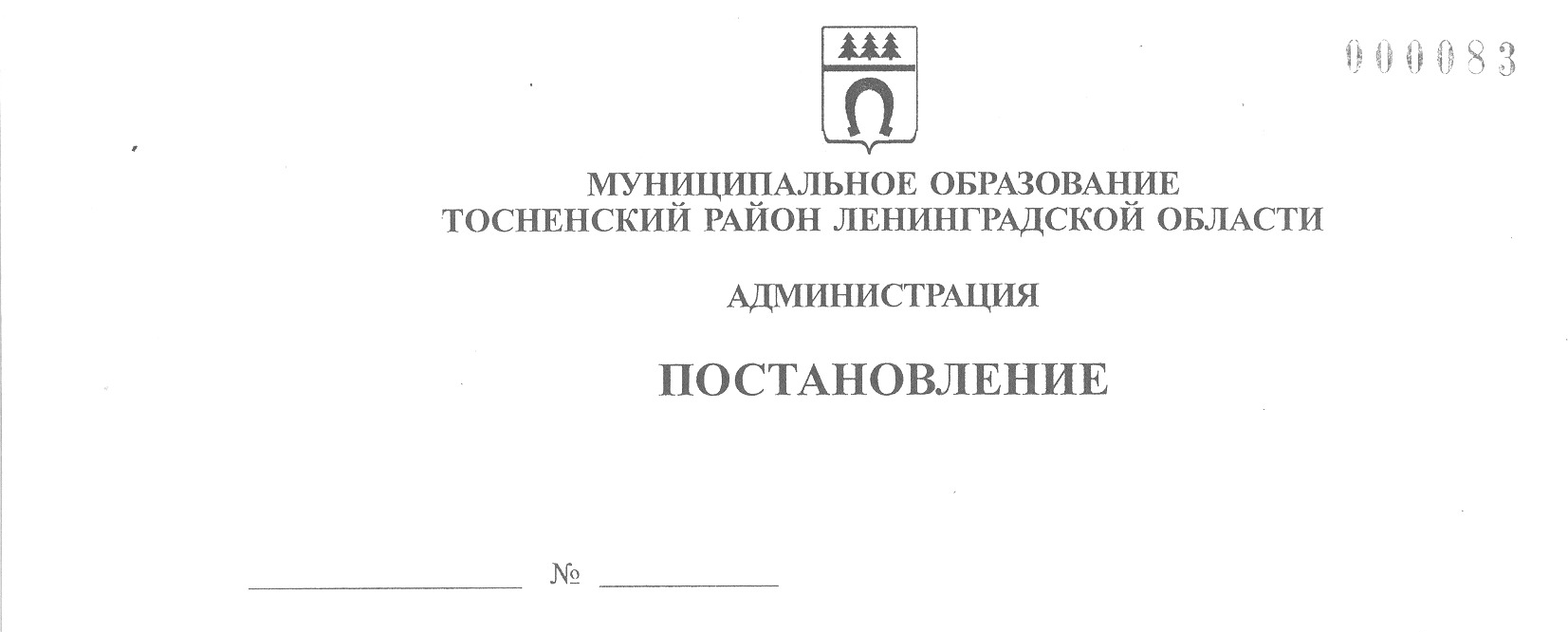 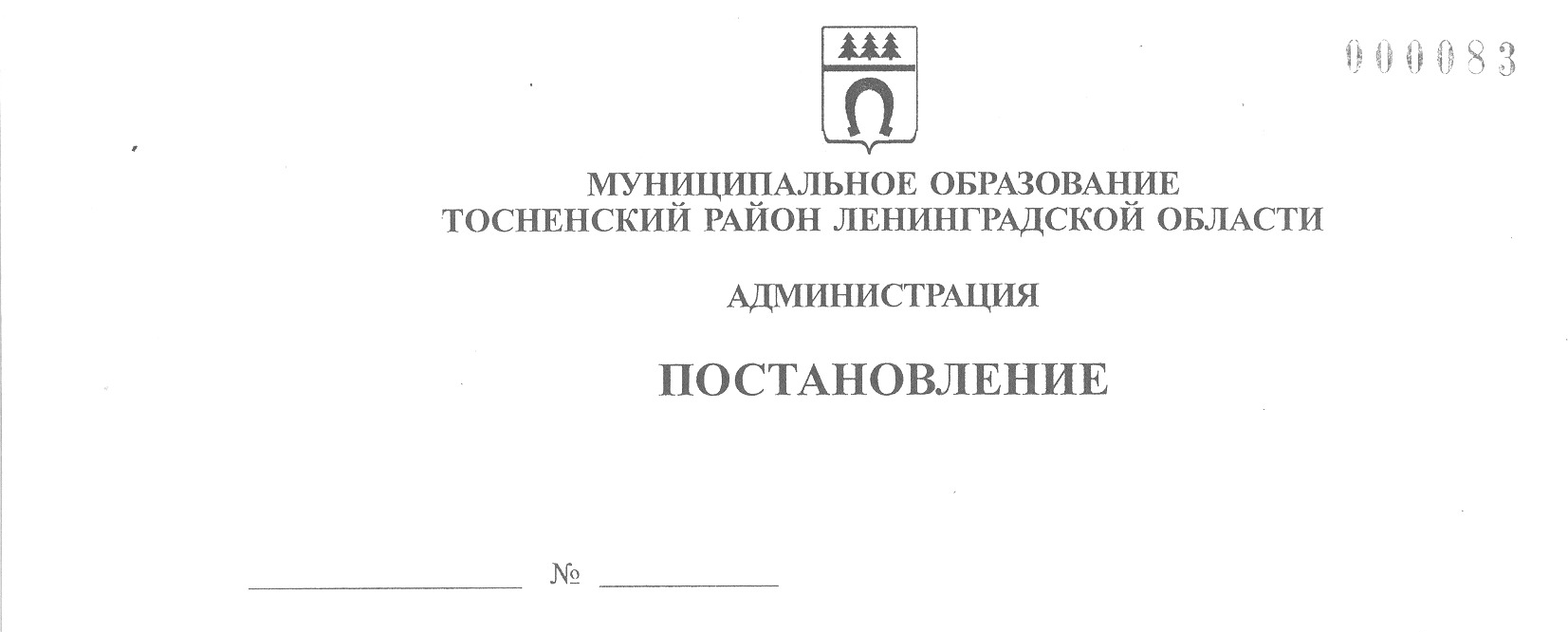      22.08.2022                         2900-паОб утверждении Положения по проведению конкурса на звание «Лучший участковый уполномоченный полиции ОМВД России по Тосненскому району Ленинградской области»	В соответствии с Федеральным законом от 06.10.2003 № 131-ФЗ «Об общих принципах организации местного самоуправления в Российской Федерации»,     муниципальной программой «Безопасность муниципального образования Тосненский район Ленинградской области», утвержденной постановлением администрации муниципального образования Тосненский район Ленинградской области         от 19.12.2018 № 3183-па (с изменениями, внесенными постановлениями администрации муниципального образования Тосненский район Ленинградской области   от 03.12.2019 № 2152-па, от 24.03.2020 № 523-па, от 15.12.2020 № 2462-па,             от 28.07.2021 № 1706-па, от 28.12.2021 № 3140-па, от 29.12.2021 № 3149-па,           от 11.05.2022 № 1584-па), в целях укрепления законности, правопорядка и обеспечения безопасности граждан на территории муниципального образования Тосненский район Ленинградской области администрация муниципального образования Тосненский район Ленинградской областиПОСТАНОВЛЯЕТ:	1. Утвердить Положение о проведении конкурса на звание «Лучший участковый уполномоченный полиции ОМВД России по Тосненскому району Ленинградской области» (приложение 1).	2. Утвердить критерии оценки служебной деятельности участковых уполномоченных полиции ОМВД России по Тосненскому району Ленинградской области (приложение 2).	3. Отделу правопорядка и безопасности, делам ГО и ЧС администрации муниципального образования Тосненский район Ленинградской области направить в пресс-службу комитета по организационной работе, местному самоуправлению, межнациональным и межконфессиональным отношениям администрации муниципального образования Тосненский район Ленинградской области настоящее постановление для опубликования и обнародования в порядке, установленном Уставом муниципального образования Тосненский муниципальный район Ленинградской области.	4. Пресс-службе комитета по организационной работе, местному самоуправлению, межнациональным и межконфессиональным отношениям администрации муниципального образования Тосненский район Ленинградской области опубликовать и обнародовать настоящее постановление в порядке, установленном Уставом муниципального образования Тосненский муниципальный район Ленинградской области.	5. Контроль за исполнением постановления возложить на заместителя главы администрации муниципального образования Тосненский район Ленинградской области по безопасности Цая И.А.	6. Настоящее постановление вступает в силу со дня его официального опубликования.Глава администрации                                                                              А.Г. КлементьевПрошкин Андрей Евгеньевич, 8(81361)2160415 гвПриложение 1к постановлению администрациимуниципального образованияТосненский район Ленинградской областиот  22.08.2022  № 2900-паПОЛОЖЕНИЕо проведении конкурса на звание «Лучший участковый уполномоченный полиции ОМВД России по Тосненскому району Ленинградской области»1. Общие положения	1.1. Настоящее Положение об организации и проведении конкурса на звание «Лучший участковый уполномоченный полиции ОМВД России по Тосненскому району Ленинградской области» (далее – Положение) разработано в соответствии    с Федеральным законом от 06.10.2003 № 131-ФЗ «Об общих принципах организации местного самоуправления в Российской Федерации», муниципальной программой «Безопасность муниципального образования Тосненский район Ленинградской области», утвержденной постановлением администрации муниципального образования Тосненский район Ленинградской области                 от 19.12.2018 № 3183-па (с изменениями, внесенными постановлениями администрации муниципального образования Тосненский район Ленинградской области от 03.12.2019 № 2152-па, от 24.03.2020 № 523-па, от 15.12.2020 № 2462-па, от 28.07.2021 № 1706-па, от 28.12.2021 № 3140-па, от 29.12.2021 № 3149-па,           от 11.05.2022 № 1584-па), в целях укрепления законности, правопорядка                   и обеспечения безопасности граждан на территории муниципального образования Тосненский район Ленинградской области.	1.2. Настоящее Положение определяет порядок проведения конкурса            на звание «Лучший участковый уполномоченный полиции ОМВД России              по Тосненскому району Ленинградской области» (далее – Конкурс) на территории муниципального образования Тосненский район Ленинградской области.	1.3. Участниками Конкурса являются участковые (старшие) уполномоченные полиции ОМВД России по Тосненскому району Ленинградской области           (далее – ОМВД), отработавшие не менее одного года в указанной должности.	1.4. Победитель и призеры Конкурса определяются Комиссией, состав которой утверждается постановлением администрации муниципального образования Тосненский район Ленинградской области.2. Цели и задачи конкурса	2.1. Цель конкурса – укрепление законности, правопорядка и обеспечение безопасности граждан на территории муниципального образования Тосненский район Ленинградской области по линии служебной деятельности участковых уполномоченных полиции ОМВД с оценкой результатов работы по следующим основным критериям:	- участие в предупреждении, пресечении и раскрытии совершенных преступлений;	- выявление административных правонарушений;	- обход жилого массива и отработка административных участков;	- индивидуально-профилактическая работа с лицами, состоящими на профилактических учетах;	- осуществление доверительных отношений с гражданами;	- рассмотрение материалов, зарегистрированных в книге учета сообщений      и происшествий;	- работа с органами жилищно-коммунального хозяйства, работниками ТСЖ, общественностью, добровольными народными дружинами.3. Порядок проведения Конкурса	3.1. Конкурс проводится ежегодно в два этапа, с 01 января по 08 ноября текущего года.	3.1.1. Первый отборочный этап.	ОМВД определяет список претендентов на участие в Конкурсе по центральному и территориальным подразделениям, согласно критериям, определенным приказами МВД Российской Федерации от 27.07.2012 № 727          «О ежегодном всероссийском конкурсе МВД России «Народный участковый»,       от 31.12.2013 № 1040 «Вопросы оценки деятельности территориальных органов Министерства внутренних дел Российской Федерации».	3.1.2. Первый отборочный этап Конкурса проводится с 01 января                    по 25 октября текущего года.	3.1.3. Списки претендентов с результатами служебной деятельности             по итогам первого отборочного этапа Конкурса направляются ОМВД секретарю конкурсной комиссии до 31 октября текущего года для подготовки документации    к проведению второго этапа Конкурса.	3.2. Второй этап Конкурса проводится с 01 по 08 ноября текущего года.	3.2.1. На втором этапе Конкурса конкурсная комиссия выявляет победителя и призеров Конкурса среди претендентов, набравших большее количество баллов по установленным критериям оценки.4. Критерии определения победителя Конкурса	4.1. Показатели по раскрытию преступлений в сравнении со средне-областными показателями.	4.2. Показатели, связанные с применением законодательства об администра-тивных правонарушениях.	4.3. Показатели по обходу жилого массива и отработка административных участков.	4.4. Показатели по результатам индивидуально-профилактической работы      с лицами, состоящими на профилактических учетах.	4.5. Показатели по осуществлению доверительных отношений с гражданами.	4.6. Результаты работы по рассмотрению материалов, зарегистрированных    в журнале учета поступившей информации, жалоб и заявлений граждан.	4.7. Проведение работы с органами жилищно-коммунального хозяйства, работниками ТСЖ, общественностью, добровольными народными дружинами.5. Определение победителя и призеров Конкурса и порядок награждения	5.1. Победителем и призерами Конкурса признаются участковые (старшие) уполномоченные полиции, набравшие наибольшее количество баллов, согласно таблице оценки служебной деятельности участковых уполномоченных полиции.	5.2. По результатам второго этапа Конкурса решение комиссии оформляется протоколом заседания конкурсной комиссии, который направляется главе администрации муниципального образования Тосненский район Ленинградской области для утверждения результатов.	5.3. Награждение победителя и призеров Конкурса проводится на служебном совещании ОМВД, посвященном Дню участковых уполномоченных полиции           в системе органов внутренних дел (17 ноября), с вручением денежной премии         в следующем размере:	- победитель Конкурса (1 место) в размере 13,0 тыс. руб.;	- призер Конкурса (2 место) в размере 10,0 тыс. руб.;	- призер Конкурса (3 место) в размере 7,0 тыс. руб.Приложение 2к постановлению администрациимуниципального образованияТосненский район Ленинградской области     от  22.08.2022  № 2900-паОценка служебной деятельности участковых (старших) уполномоченных полиции (УУП)Оценка служебной деятельности участковых (старших) уполномоченных полиции (УУП)Оценка служебной деятельности участковых (старших) уполномоченных полиции (УУП)Оценка служебной деятельности участковых (старших) уполномоченных полиции (УУП)Оцениваемое направление служебной деятельностиКритерии оценкиЕдиница оценки и ее порядокОбщая оценка из расчета 100 баллов при равенстве со среднеобластным показателем; если единица оценки показателя ниже средне-областного, то из 100 баллов вычитается удельный вес его отставания; если единица оценки показателя выше среднеобластного, то к 100 баллам прибавляется удель-ный вес его превышения1234Раскрытие преступленийКоличествораскрытых преступленийна 1 штатного УУПВ числовом эквиваленте до сотых (0,00)Из расчета 100 баллов при равенстве со среднеобластным показателем; если единица оценки показателя ниже среднеобластного, то из 100 баллов вычитается удельный вес его отставания; если единица оценки показателя выше среднеобластного, то к 100 баллам прибавляется удельный вес его превышенияВыявление административных правонарушенийКоличество выявленных административных правонарушений   на 1 штатного УУПВ числовом эквиваленте до сотых (0,00)Из расчета 100 баллов при равенстве со среднеобластным показателем; если единица оценки показателя ниже среднеобластного, то из 100 баллов вычитается удельный вес его отставания; если единица оценки показателя выше среднеобластного, то к 100 баллам прибавляется удельный вес его превышенияОбход жилого массива и отработка административных участковУдельный вес поквартирного обходаВ процентном соотношении (%)Из расчета 100 баллов при равенстве со среднеобластным показателем; если единица оценки показателя ниже среднеобластного, то из 100 баллов вычитается удельный вес его отставания; если единица оценки показателя выше среднеобластного, то к 100 баллам прибавляется удельный вес его превышенияИндивидуально-профилактическая работа с лицами, состоящими на профилактических учетахУдельный вес проверенных лиц, состоящих на профилактических учетахВ процентном соотношении (%)Из расчета 50 баллов при равенстве со среднеобластным показателем; если единица оценки показателя ниже среднеобластного, то из 100 баллов вычитается удельный вес его отставания; если единица оценки показателя выше среднеобластного, то к 100 баллам прибавляется удельный вес его превышенияОсуществление доверительных отношений с гражданамиКоличество полученных сообщений от граждан, содержащих оперативно-значимую информацию (зарегистрировано инициативных рапортовна 1 штатного УУП)В числовом эквиваленте до сотых (0,00)Из расчета 50 баллов при равенстве со среднеобластным показателем; если единица оценки показателя ниже среднеобластного, то из 100 баллов вычитается удельный вес его отставания; если единица оценки показателя выше среднеобластного, то к 100 баллам прибавляется удельный вес его превышенияРассмотрение материалов, зарегистрированных в книге учета сообщений и происшествийКоличество рассмотренных материаловна 1 штатного УУПВ числовом эквиваленте до десятых (0,0)Из расчета 50 баллов при равенстве со среднеобластным показателем; если единица оценки показателя ниже среднеобластного, то из 100 баллов вычитается удельный вес его отставания; если единица оценки показателя выше среднеобластного, то к 100 баллам прибавляется удельный вес его превышенияИтоговая оценка деятельности участкового (старшего) уполномоченного полиции:Итоговая оценка деятельности участкового (старшего) уполномоченного полиции:Сумма набранных баллов